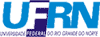 UNIVERSIDADE FEDERAL DO RIO GRANDE DO NORTEPRÓ REITORIA DE PÓS GRADUAÇÃOCENTRO DE CIÊNCIAS DA SAÚDEDEPARTAMENTO DE EDUCAÇÃO FÍSICAPROGRAMA DE PÓS GRADUAÇÃO EM EDUCAÇÃO FÍSICARESULTADO DOS ALUNOS ESPECIAIS APROVADOSSEMESTRE 2016.1Aprovados por disciplinas: CORPO, NATUREZA E CULTURAProfessora ROSIE MARIE NASCIMENTO DE MEDEIROSNOMEMATRÍCULACLÁUDIA ANITAEMERSON DIAS BATISTAENOCK DA COSTA OLIVEIRAJOAQUIM MAFALDO DE OLIVEIRA NETOJOSÉ FRANCISCO DA COSTAJOYCE MARIANA ALVES BARROSKETHELEN KOLLER OLIVILILIAN PEREIRA DA SILVALUCAS ANSELMO DE ARAÚJOLUCIANA KELLY SOUZA DE AZEVEDOSHEYLLA MIRIS DE LIMA SANTOSTATIANA PETRUCCI NEGÓCIOTHALES ANDRÉ GARCIA SANTOS NEUROCIÊNCIA DO EXERCÍCIOProfessor ALEXANDRE HIDEKI OKANOSem aluno aprovadoATIVIDADE FÍSICA ADAPTADAProfessor JÔNATAS DE FRANÇA BARROSANNA MARTHA RIBEIRO DO NASCIMENTOBRUNO RANACO SANTOSCAROLINA DE LEMOS SANTOS CORTEZ DRYELLE RAISSA DOS SANTOS PINHEIROSEDUARDO ESTEVAN SANTANA FÁBIO HENRIQUE COSTA DE OLIVEIRAFELIPE VELOSO DA SILVAFRANCISCO DE MIRANDA JÚNIORJOSE ARIMATEIA MAPURUNGAJOSÉ ROMUALDO R. COSTAJOSÉ RONALDO RIBEIRO DA COSTALEANDRO MEDEIROS DA SILVAMANOEL ROGÉRIO FREIRE DA SILVA MATHEUS MAXIMO DA FONSECAPAULO SOLANO COSTAPEDRO MORAES DUTRA AGRÍCOLARAIMUNDO NONATO NUNESRAQUEL DA SILVA FERREIRA SANDRA FERREIRA TAVARESSHEYLLA MIRIS DE LIMA SANTOSTATIANA PETRUCCI NEGÓCIOTHIAGO FREIRE FERNANDES DE ARAÚJO